NOMBRE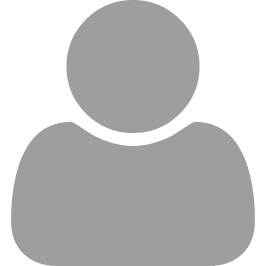 Datos personalesEdadTeléfonoCorreo electrónico DirecciónLicencia de conducir	VehículoFormación Académica Datos personalesNombre de la carrea- Año en cursoInstitución FechaExperiencia Laboral o ExtracurricularNombre de la instituciónCargoFecha de inicio- Fecha de FinFunciones:Formación ContinuaNombre del curso, taller, diplomado.Institución que brindo la formaciónFechaProgramasPrograma 	Nivel de manejo del programaReferencias PersonalesNombreCargo/ Lugar de trabajo/ TeléfonoReferencias Laborales o ExtracurricularesNombreCargo/ Lugar de trabajo/ Teléfono